BTST WRITTEN ACKNOWLEDGEMENT OF MAAPP 2.0 POLICY 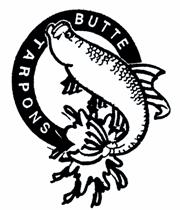 I acknowledge that I have received, read, and understood the Minor Athlete Abuse Prevention Policy 2.0 and/or that the MAAPP Policy has been explained to me or my family. I further acknowledge and understand that agreeing to comply with the contents of this Policy is a condition of my membership with the Butte Tarpon Swim Team. This document may be signed electronically. This form must be completed annually. Please return to Susan Huckeby.Name (print): 						Signature: 						Date: 						